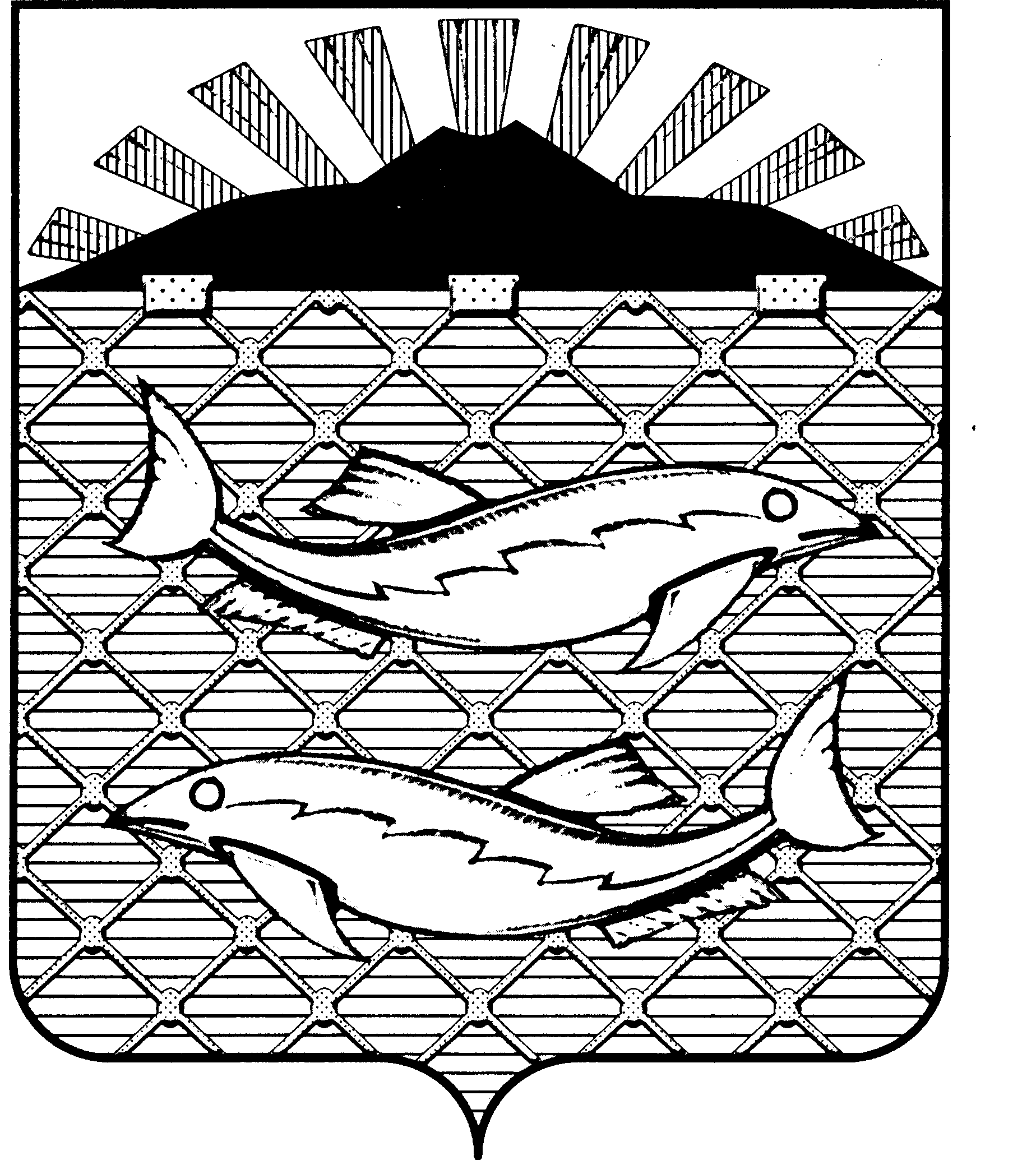 АДМИНИСТРАЦИЯ МУНИЦИПАЛЬНОГО ОБРАЗОВАНИЯ«ЮЖНО – КУРИЛЬСКИЙ   ГОРОДСКОЙ ОКРУГ»П О С Т А Н О В Л Е Н И Еот   09.04.2018   №  349В соответствии с пунктом 3 части 1 статьи 14 Федерального закона от 02.03.2007 № 25-ФЗ «О муниципальной службе в Российской Федерации», руководствуясь статьями 41, 45 Устава МО «Южно-Курильский городской округ», администрация МО «Южно-Курильский городской округ» ПОСТАНОВЛЯЕТ:1. Утвердить Порядок получения муниципальным служащим администрации МО «Южно-Курильский городской округ» разрешения представителя нанимателя (работодателя) на участие на безвозмездной основе в управлении некоммерческой организацией (кроме политической партии), в съезде (конференции) или общем собрании жилищного, жилищно-строительного, гаражного кооперативов, садоводческого, огороднического, дачного потребительских кооперативов, товарищества собственников недвижимости в качестве единоличного исполнительного органа или вхождения в состав их коллегиальных органов управления (прилагается).2. Опубликовать настоящее постановление в ОПГ «На рубеже» и разместить на официальном сайте администрации МО «Южно-Курильский городской округ».3. Контроль за исполнением настоящего постановления возложить на начальника общего отдела администрации МО «Южно-Курильский городской округ» (А.В.Скалепова)И.о. мэра    МО                                                                               К.Ю.БутаковУтвержденпостановлением администрации МО «Южно-Курильский городской округ»от _________ 2018  № ______ПОРЯДОКПОЛУЧЕНИЯ МУНИЦИПАЛЬНЫМ СЛУЖАЩИМ АДМИНИСТРАЦИИ МО «ЮЖНО-КУРИЛЬСКИЙ ГОРОДСКОЙ ОКРУГ» РАЗРЕШЕНИЯ ПРЕДСТАВИТЕЛЯ НАНИМАТЕЛЯ (РАБОТОДАТЕЛЯ) НА УЧАСТИЕ НА БЕЗВОЗМЕЗДНОЙ ОСНОВЕ В УПРАВЛЕНИИ НЕКОММЕРЧЕСКОЙ ОРГАНИЗАЦИЕЙ (КРОМЕ ПОЛИТИЧЕСКОЙ ПАРТИИ), В СЪЕЗДЕ (КОНФЕРЕНЦИИ) ИЛИ ОБЩЕМ СОБРАНИИ ЖИЛИЩНОГО, ЖИЛИЩНО-СТРОИТЕЛЬНОГО, ГАРАЖНОГОКООПЕРАТИВОВ, САДОВОДЧЕСКОГО, ОГОРОДНИЧЕСКОГО,ДАЧНОГО ПОТРЕБИТЕЛЬСКИХ КООПЕРАТИВОВ, ТОВАРИЩЕСТВА СОБСТВЕННИКОВ НЕДВИЖИМОСТИ В КАЧЕСТВЕ ЕДИНОЛИЧНОГО ИСПОЛНИТЕЛЬНОГО ОРГАНА ИЛИ ВХОЖДЕНИЯ В СОСТАВ ИХ КОЛЛЕГИАЛЬНЫХ ОРГАНОВ УПРАВЛЕНИЯ1. Настоящий Порядок получения муниципальным служащим администрации МО «Южно-Курильский городской округ» разрешения представителя нанимателя (работодателя) на участие на безвозмездной основе в управлении некоммерческой организацией (кроме политической партии), в съезде (конференции) или общем собрании жилищного, жилищно-строительного, гаражного кооперативов, садоводческого, огороднического, дачного потребительских кооперативов, товарищества собственников недвижимости в качестве единоличного исполнительного органа или вхождения в состав их коллегиальных органов управления (далее - Порядок) разработан в соответствии с пунктом 3 части 1 статьи 14 Федерального закона от 02.03.2007 № 25-ФЗ «О муниципальной службе в Российской Федерации» и определяет процедуру выдачи разрешения представителем нанимателя (работодателем) на участие муниципальных служащих администрации МО «Южно-Курильский городской округ» (далее - муниципальные служащие) на безвозмездной основе в управлении некоммерческой организацией (кроме политической партии), в съезде (конференции) или общем собрании жилищного, жилищно-строительного, гаражного кооперативов, садоводческого, огороднического, дачного потребительских кооперативов, товарищества собственников недвижимости в качестве единоличного исполнительного органа или вхождения в состав их коллегиальных органов управления (далее - участие в управлении некоммерческой организацией).2. Участие муниципальных служащих в управлении некоммерческой организацией без разрешения представителя нанимателя (работодателя) не допускается.3. Муниципальные служащие, изъявившие желание участвовать в управлении некоммерческой организацией, оформляют в письменной формена имя представителя нанимателя (работодателя) ходатайство о разрешении участия в управлении некоммерческой организации (далее - ходатайство), составленное по форме согласно приложению 1 к настоящему Порядку, и направляют его в общий отдел администрации МО «Южно-Курильский городской округ».Муниципальный служащий вправе дополнительно представить письменные пояснения по вопросу его участия в управлении некоммерческой организацией.4. Общий отдел администрации МО «Южно-Курильский городской округ» осуществляет регистрацию поступивших ходатайств в день их поступления в журнале регистрации ходатайств.Журнал регистрации ходатайств оформляется и ведется по форме согласно приложению 2 к настоящему Порядку.5. Общий отдел администрации МО «Южно-Курильский городской округ» осуществляет предварительное рассмотрение ходатайства.6. В ходе предварительного рассмотрения сотрудник общего отдела администрации МО «Южно-Курильский городской округ» вправе получать в установленном порядке от муниципальных служащих, направивших ходатайство, пояснения по изложенным в нем обстоятельствам и направлять в установленном порядке запросы в федеральные органы государственной власти, органы государственной власти субъектов Российской Федерации, иные государственные органы, органы местного самоуправления и заинтересованные организации.7. По результатам предварительного рассмотрения общий отдел администрации МО «Южно-Курильский городской округ» подготавливает мотивированное заключение (далее - заключение).Ходатайство, заключение и другие материалы, полученные в ходе предварительного рассмотрения ходатайства (далее - материалы), в течение 7 рабочих дней со дня регистрации ходатайства представляются представителю нанимателя (работодателю).В случае направления запросов, указанных в пункте 6 настоящего Порядка, материалы представляются в течение 3 рабочих дней со дня поступления ответов на запросы.8. При принятии решения о разрешении участия в управлении некоммерческой организацией представитель нанимателя (работодатель) вправе запросить мнение комиссии по соблюдению требований к служебному поведению муниципальных служащих администрации МО «Южно-Курильский городской округ» и урегулированию конфликта интересов (далее - комиссия). Комиссия рассматривает ходатайство в соответствии с Положением о комиссии по соблюдению требований к служебному поведению муниципальных служащих администрации МО «Южно-Курильский городской округ» и урегулированию конфликта интересов и направляет свое мотивированное мнение представителю нанимателя (работодателю).9. Представитель нанимателя (работодатель) по результатам рассмотрения им ходатайства принимает одно из следующих решений:1) разрешить участие в управлении некоммерческой организацией;2) запретить участие в управлении некоммерческой организацией.Решение представителя нанимателя (работодателя) принимается путем наложения на ходатайство резолюции "разрешить" или "отказать".10. Сотрудник общего отдела вносит резолюцию представителя нанимателя (работодателя) в журнал регистрации ходатайств и в течение двух рабочих дней информирует муниципального служащего о принятом решении под роспись.11. Ходатайство, зарегистрированное в установленном порядке с резолюцией представителя нанимателя (работодателя), приобщается к личному делу муниципального служащего.12. Копия ходатайства с резолюцией представителя нанимателя (работодателя) выдается муниципальному служащему на руки. Муниципальный служащий расписывается в журнале регистрации о получении копии ходатайства.13. Муниципальный служащий может приступать к участию в управлении некоммерческой организацией не ранее чем в день, следующий за днем получения разрешения представителя нанимателя (работодателя). Представителю нанимателя (работодателю) ______________________________________(должность, ФИО)От _________________________________ 	(ФИО, должность)ХОДАТАЙСТВОо разрешении участия в управлении некоммерческой организацией (кроме политической партии), в съезде (конференции) или общем собрании жилищного, жилищно-строительного, гаражного кооперативов, садоводческого, огороднического, дачного потребительских кооперативов, товарищества собственников недвижимости в качестве единоличного исполнительного органа или вхождения в состав их коллегиальных органов управленияВ соответствии с пунктом 3 части 1 статьи 14 Федерального закона от 02.03.2007 N 25-ФЗ "О муниципальной службе в Российской Федерации" прошу Вас разрешить мне с "	____" 20___ года участвовать на безвозмездной основе в управлении в качестве единоличного исполнительного органа/вхождения в состав их коллегиальных органов управления (нужное подчеркнуть)__________________________________________________________________         (указать наименование, юридический адрес,ИНН некоммерческой организации)Участие в управлении некоммерческой организацией не повлечет возникновение конфликта интересов. При выполнении указанной работы обязуюсь соблюдать требования, предусмотренные статьей 14 Федерального закона от 02.03.2007 № 25-ФЗ "О муниципальной службе в Российской Федерации"."____	" ____ 20___ г.__________________          ____________________________________(подпись лица)	                           (расшифровка подписи лица, направляющего ходатайство)Регистрационный номер в журнале регистрации ходатайств № _____________ 	Дата регистрации ходатайства "___" ___ 20____ года._________________________________                    ____________________________(фамилия, инициалы муниципального служащего)	                    (подпись муниципального                                                                                           служащего, зарегистрировавшего  ходатайство) ЖУРНАЛрегистрации ходатайств о разрешении участия в управлении некоммерческой организацией (кроме политической партии), в съезде (конференции) или общем собрании жилищного, жилищно-строительного, гаражного кооперативов,садоводческого, огороднического, дачного потребительских кооперативов, товарищества собственников недвижимости в качестве единоличного исполнительного органа или вхождения в состав их коллегиальных органов управленияОб утверждении Порядка получения муниципальным служащим администрации МО «Южно-Курильский городской округ» разрешения представителя нанимателя (работодателя) на участие на безвозмездной основе в управлении некоммерческой организацией (кроме политической партии), в съезде (конференции) или общем собрании жилищного,	жилищно-строительного,гаражного кооперативов, садоводческого, огороднического, дачного потребительских кооперативов, товарищества собственников недвижимости в качестве единоличного исполнительного органа или вхождения в состав их коллегиальных органов управленияПриложение № 1 к Порядку получения муниципальным служащим администрации МО «Южно-Курильский городской округ» разрешения представителя нанимателя (работодателя) на участие на безвозмездной основе в управлении некоммерческой организацией (кроме политической партии), в съезде (конференции) или общем собрании жилищного, жилищно-строительного, гаражного кооперативов, садоводческого, огороднического, дачного потребительских кооперативов, товарищества собственников недвижимости в качестве единоличного исполнительного органа или вхождения в состав их коллегиальных органов управленияПриложение № 2 к Порядку получения муниципальным служащим администрации МО «Южно-Курильский городской округ» разрешения представителя нанимателя (работодателя) на участие на безвозмездной основе в управлении некоммерческой организацией (кроме политической партии), в съезде (конференции) или общем собрании жилищного, жилищно-строительного, гаражного кооперативов, садоводческого, огороднического, дачного потребительских кооперативов, товарищества собственников недвижимости в качестве единоличного исполнительного органа или вхождения в состав их коллегиальныхорганов управления№ п/пФИО, должность муниципального служащего, представившего ходатайствоДата поступления ходатайстваНаименование некоммерческой организации, на участие в управлении которой требуется разрешение, ИННФИО и подпись лица, принявшего ходатайствоРазрешение представителя нанимателя (работодателя)Подпись муниципального служащего в получении копии ходатайства с резолюцией представителя нанимателя (работодателя)